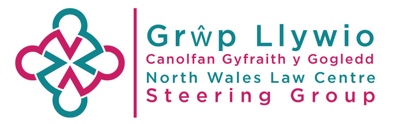 EQUAL OPPORTUNITIES MONITORING
Application for employmentThis form is anonymous and will only be used for monitoring purposes. It will not be used as part of the selection process. Age
    16-17  18-21  22-30   31-40  41-50  51-60   61-65   65+    Prefer not to say Age
    16-17  18-21  22-30   31-40  41-50  51-60   61-65   65+    Prefer not to say Gender
     Man       Non-binary      Woman    Prefer not to say      If you prefer to use your own term, please specify here: Gender
     Man       Non-binary      Woman    Prefer not to say      If you prefer to use your own term, please specify here: Gender identity
Does your gender identity match the sex you were assigned at birth?	Yes       No      Prefer not to say     Gender identity
Does your gender identity match the sex you were assigned at birth?	Yes       No      Prefer not to say     EthnicityAsian/Asian Welsh/Asian British    Bangladeshi      Chinese      Indian     Pakistani   Prefer not to say         Any other Asian background, please specify here: Black/Black Welsh/Black British    African     Caribbean   Prefer not to say     Any other Black background, please specify here: Mixed/Multiple Ethnic Groups    White and Asian  White and Black African   White and Black Caribbean   Prefer not to say      Any other Mixed background, please specify here: White    Welsh  	English      Scottish     Northern Irish      Irish     British       Gypsy or Irish Traveller    Prefer not to say      Any other White background, please specify here: 
Other Ethnic Group    Please specify here:                                                            Prefer not to say Do not wish to declare ethnicity EthnicityAsian/Asian Welsh/Asian British    Bangladeshi      Chinese      Indian     Pakistani   Prefer not to say         Any other Asian background, please specify here: Black/Black Welsh/Black British    African     Caribbean   Prefer not to say     Any other Black background, please specify here: Mixed/Multiple Ethnic Groups    White and Asian  White and Black African   White and Black Caribbean   Prefer not to say      Any other Mixed background, please specify here: White    Welsh  	English      Scottish     Northern Irish      Irish     British       Gypsy or Irish Traveller    Prefer not to say      Any other White background, please specify here: 
Other Ethnic Group    Please specify here:                                                            Prefer not to say Do not wish to declare ethnicity Disability
Section 6 (1) of the Equality Act 2010 states that a person has a disability if:That person has a physical or mental impairment, andThe impairment has a substantial and long-term adverse effect on that person’s ability to carry out normal day-to-day activities.Do you consider yourself to have a disability within the definition of the Equality Act?   If YES please give brief details:                                                            Religion or belief       No religion or belief	    Buddhist    Christian     Hindu    Jewish        Muslim 	 Sikh    Prefer not to say    If other religion or belief, please specify: Sexual orientation
     Asexual 	 Bisexual      Gay or lesbian    Heterosexual   Prefer not to say 
      If you prefer to use your own term, please specify: Caring responsibilities
      None     Primary carer of a child/children (under 18)    Primary carer of disabled child/children 
      Primary carer of disabled adult (18 and over)    Primary carer of older person 
      Secondary carer     Prefer not to say 